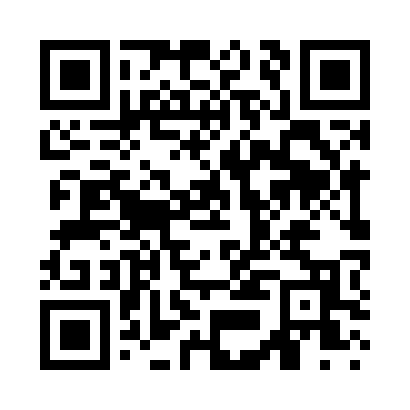 Prayer times for West Fort Dodge, Iowa, USAMon 1 Jul 2024 - Wed 31 Jul 2024High Latitude Method: Angle Based RulePrayer Calculation Method: Islamic Society of North AmericaAsar Calculation Method: ShafiPrayer times provided by https://www.salahtimes.comDateDayFajrSunriseDhuhrAsrMaghribIsha1Mon3:595:441:215:248:5810:422Tue4:005:441:215:258:5810:423Wed4:015:451:215:258:5710:414Thu4:025:451:215:258:5710:415Fri4:025:461:225:258:5710:406Sat4:035:471:225:258:5710:407Sun4:045:471:225:258:5610:398Mon4:055:481:225:258:5610:389Tue4:065:491:225:258:5510:3810Wed4:085:501:225:258:5510:3711Thu4:095:501:225:258:5410:3612Fri4:105:511:235:258:5410:3513Sat4:115:521:235:258:5310:3414Sun4:125:531:235:258:5310:3315Mon4:135:541:235:258:5210:3216Tue4:155:541:235:248:5110:3117Wed4:165:551:235:248:5010:3018Thu4:175:561:235:248:5010:2819Fri4:195:571:235:248:4910:2720Sat4:205:581:235:248:4810:2621Sun4:215:591:235:248:4710:2522Mon4:236:001:235:238:4610:2323Tue4:246:011:235:238:4510:2224Wed4:256:021:235:238:4510:2125Thu4:276:031:235:238:4410:1926Fri4:286:041:235:228:4310:1827Sat4:306:051:235:228:4210:1628Sun4:316:061:235:228:4010:1529Mon4:336:071:235:218:3910:1330Tue4:346:081:235:218:3810:1231Wed4:366:091:235:218:3710:10